CHAPTER 831PROCEDURE AND ADMINISTRATION§5260.  Examination of return(REPEALED)SECTION HISTORYP&SL 1969, c. 154, §F1 (NEW). PL 1979, c. 378, §36 (RP). §5261.  Assessment final if no protest(REPEALED)SECTION HISTORYP&SL 1969, c. 154, §F1 (NEW). PL 1977, c. 694, §722 (RP). §5262.  Protest by taxpayer(REPEALED)SECTION HISTORYP&SL 1969, c. 154, §F1 (NEW). PL 1977, c. 694, §722 (RP). §5263.  Notice of determination after protest(REPEALED)SECTION HISTORYP&SL 1969, c. 154, §F1 (NEW). PL 1977, c. 694, §722 (RP). §5264.  Action of assessor final(REPEALED)SECTION HISTORYP&SL 1969, c. 154, §F1 (NEW). PL 1977, c. 694, §722 (RP). §5265.  Burden of proof in proceedings before the assessorIn any proceeding before the assessor under this Part the burden of proof shall be on the taxpayer except for the following issues, as to which the burden of proof shall be on the assessor:  [P&SL 1969, c. 154, §F1 (NEW).]1.  Fraud.  Whether the taxpayer has been guilty of fraud with attempt to evade tax.[P&SL 1969, c. 154, §F1 (NEW).]2.  Liability as transferee.  Whether the petitioner is liable as the transferee of property of a taxpayer, but not to show that the taxpayer was liable for the tax.[P&SL 1969, c. 154, §F1 (NEW).]3.  Liability for deficiency increase. [PL 2001, c. 583, §21 (RP).]SECTION HISTORYP&SL 1969, c. 154, §F1 (NEW). PL 1977, c. 694, §723 (AMD). PL 2001, c. 583, §21 (AMD). §5266.  Evidence of related federal determination(REPEALED)SECTION HISTORYP&SL 1969, c. 154, §F1 (NEW). PL 1977, c. 694, §724 (AMD). PL 1995, c. 639, §28 (RP). §5267.  Mathematical error(REPEALED)SECTION HISTORYP&SL 1969, c. 154, §F1 (NEW). PL 1979, c. 378, §37 (RP). §5268.  Waiver of restrictionThe taxpayer at any time, whether or not a notice of deficiency has been issued, shall have the right to waive the restrictions on assessment and collection of the whole or any part of the deficiency by a signed notice in writing filed with the assessor.  [P&SL 1969, c. 154, §F (NEW).]SECTION HISTORYP&SL 1969, c. 154, §F1 (NEW). §5269.  Assessment of tax(REPEALED)SECTION HISTORYP&SL 1969, c. 154, §F1 (NEW). PL 1977, c. 694, §725 (AMD). PL 1979, c. 378, §38 (RP). §5270.  Limitations on assessment1.  General. [PL 1979, c. 378, §39 (RP).]2.  Omission of more than 25% of income.  If the taxpayer omits from gross income an amount properly includible therein which is in excess of 25% of the amount of gross income stated in the return, an assessment may be made within 6 years after the return was filed.  For purposes of this subsection, there shall not be taken into account any amount which is omitted in the return if such amount is disclosed in the return, or in a statement attached to the return, in a manner adequate to apprise the assessor of the nature and amount of such item.[PL 1979, c. 378, §40 (AMD).]3.  No return filed or fraudulent return. [PL 1979, c. 378, §41 (RP).]4.  Failure to report federal change. [PL 1979, c. 378, §41 (RP).]5.  Report of federal change or correction. [PL 1979, c. 378, §41 (RP).]6.  Extension by agreement. [PL 1979, c. 378, §41 (RP).]7.  Time return deemed filed. [PL 1979, c. 378, §41 (RP).]SECTION HISTORYP&SL 1969, c. 154, §F1 (NEW). PL 1979, c. 378, §§39-41 (AMD). §5271.  Recovery of erroneous refund(REPEALED)SECTION HISTORYP&SL 1969, c. 154, §F1 (NEW). PL 1979, c. 378, §42 (RP). §5272.  Interest on underpayments(REPEALED)SECTION HISTORYP&SL 1969, c. 154, §F1 (NEW). PL 1971, c. 61, §11 (AMD). PL 1977, c. 679, §34 (RP). §5273.  Failure to file tax returns(REPEALED)SECTION HISTORYP&SL 1969, c. 154, §F1 (NEW). PL 1973, c. 12, §7 (AMD). PL 1977, c. 679, §34 (RP). §5274.  Failure to pay tax(REPEALED)SECTION HISTORYP&SL 1969, c. 154, §F1 (NEW). PL 1971, c. 61, §12 (AMD). PL 1973, c. 12, §§8,9 (AMD). PL 1975, c. 454, §6 (AMD). PL 1977, c. 679, §34 (RP). §5274-A.  PenaltyAny person required to collect, truthfully account for and pay over the tax imposed by this Part, who willfully fails to collect the tax, willfully fails to truthfully account for, willfully fails to pay over the tax or willfully attempts in any manner to evade or defeat the tax or the payment thereof, shall, in addition to other penalties provided by law, be liable to a penalty equal to the total amount of the tax evaded, not collected or not accounted for and paid over. For purposes of this section, "person" means an individual, corporation or partnership or an officer or employee of any corporation, including a dissolved corporation, or a member or employee of any partnership who, as such officer, employee or member, was, at the time of the violation, under a duty to perform the act with respect to which the violation occurred.  [PL 1985, c. 691, §40 (AMD).]SECTION HISTORYPL 1979, c. 378, §43 (NEW). PL 1985, c. 691, §40 (AMD). §5275.  False information with respect to withholding allowance(REPEALED)SECTION HISTORYP&SL 1969, c. 154, §F1 (NEW). PL 1979, c. 378, §44 (AMD). PL 2017, c. 170, Pt. D, §9 (RP). §5276.  Authority to make credits or refunds1.  General rule.  The State Tax Assessor, within the applicable period of limitations, may credit an overpayment of income tax, including an overpayment reported on a joint return, and interest on the overpayment against any liability arising from a redetermination pursuant to section 6211 or any liability in respect of any tax imposed under this Title owed by the taxpayer, or by the taxpayer's spouse in the case of a joint return.  The balance, after any setoff pursuant to section 185‑A or pursuant to an agreement entered into under section 112, subsection 13, must be refunded by the Treasurer of State.  For purposes of this subsection, "any tax imposed under this Title" includes monetary restitution ordered to be paid to the bureau as part of a sentence imposed for a violation of this Title or Title 17‑A.[PL 2019, c. 659, Pt. D, §8 (AMD).]2.  Excessive withholding.  If the amount allowable as a credit for tax withheld from the taxpayer exceeds the tax to which the credit relates, the excess must be considered an overpayment.[PL 2007, c. 438, §110 (AMD).]3.  Overpayment by withholder.  If there has been an overpayment of tax required to be deducted and withheld under chapter 827, refund must be made to the withholder only to the extent that the amount of the overpayment was not deducted and withheld by the withholder.[PL 2007, c. 438, §110 (AMD).]4.  Credits against estimated tax.  The assessor may provide for the crediting against the estimated income tax for any taxable year of an overpayment of the income tax for a preceding taxable year.[PL 2007, c. 438, §110 (AMD).]5.  Assessment and collection after limitation period.  If any amount of income tax is assessed and collected after the expiration of the applicable period of limitations, that amount must be considered an overpayment.[PL 2007, c. 438, §110 (AMD).]6.  Overpayment by pass-through entity. [PL 2007, c. 438, §110 (RP).]SECTION HISTORYP&SL 1969, c. 154, §F1 (NEW). PL 1981, c. 504, §3 (AMD). PL 1991, c. 546, §36 (AMD). PL 2005, c. 332, §§25,26 (AMD). PL 2007, c. 438, §110 (AMD). PL 2009, c. 361, §30 (AMD). PL 2019, c. 659, Pt. D, §8 (AMD). §5276-A.  Setoff of debts against refunds(REPEALED)SECTION HISTORYPL 1981, c. 504, §4 (NEW). PL 1985, c. 501, §B21 (AMD). PL 1985, c. 652, §53 (AMD). PL 1985, c. 779, §83 (AMD). PL 1987, c. 402, §A192 (AMD). PL 1989, c. 508, §23 (AMD). PL 1991, c. 564 (AMD). PL 1993, c. 395, §23 (AMD). PL 1995, c. 639, §29 (AMD). PL 1995, c. 694, §D62 (AMD). PL 1995, c. 694, §E2 (AFF). PL 1997, c. 393, §A43 (AMD). PL 1997, c. 393, §A44 (AFF). PL 2003, c. 20, §OO2 (AMD). PL 2003, c. 20, §OO4 (AFF). PL 2003, c. 689, §B6 (REV). PL 2005, c. 389, §9 (AMD). PL 2011, c. 1, Pt. BB, §2 (AMD). PL 2011, c. 1, Pt. BB, §3 (AFF). PL 2011, c. 547, §3 (AMD). PL 2017, c. 211, Pt. D, §13 (AMD). PL 2019, c. 113, Pt. C, §112 (AMD). PL 2019, c. 659, Pt. D, §9 (RP). §5277.  Abatements(REPEALED)SECTION HISTORYP&SL 1969, c. 154, §F1 (NEW). PL 2001, c. 583, §22 (RP). §5278.  Limitations on credit or refund1.  General.  A claim for credit or refund of an overpayment of any tax imposed by this Part must be filed by the taxpayer within 3 years from the date the return was filed, whether or not the return was timely filed, or 3 years from the date the tax was paid, whichever period expires later.  A credit or refund may not be allowed after the expiration of the period prescribed in this subsection unless a claim for credit or refund is filed by the taxpayer within that period.  For purposes of this subsection, a return filed before the last day prescribed for the filing of a return is deemed to be filed on that last day, determined without regard to any extension of time granted the taxpayer.[PL 2019, c. 659, Pt. G, §3 (AMD).]2.  Limit on amount of claim or refund.  If the claim is filed by the taxpayer during the period prescribed in subsection 1, the amount of the credit or refund may not exceed the portion of the tax that was paid within the 3 years immediately preceding the filing of the claim plus the period of any extension of time for filing the return. If a claim is not filed, any credit or refund allowed upon an audit of the taxpayer may not exceed the amount that would be allowable under this subsection if a claim had been filed by the taxpayer on the date the credit or refund is allowed.[PL 2011, c. 1, Pt. DD, §3 (AMD); PL 2011, c. 1, Pt. DD, §4 (AFF).]3.  Extension of time by agreement.  If an agreement for an extension of the period for assessment of income taxes is made within the period prescribed in subsection 1, the period for filing a claim for credit or refund or for allowing a credit or refund if a claim is not filed may not expire earlier than 6 months after the expiration of the period during which an assessment may be made pursuant to the agreement or any extension of the agreement. The amount of the credit or refund may not exceed the sum of the portion of the tax paid after the execution of the agreement and before the filing of the claim or the making of the credit or refund and the portion of the tax paid within the period that would be applicable under subsection 1 if a claim had been filed on the date the agreement was executed.[PL 2011, c. 1, Pt. DD, §3 (AMD); PL 2011, c. 1, Pt. DD, §4 (AFF).]4.  Notice of change or correction.  If a taxpayer is required by section 5227‑A to file an amended Maine return, a claim for credit or refund of any resulting overpayment of the tax must be filed by the taxpayer within 3 years from the date the filing of the amended return was required.  The claim for credit or refund is limited to issues included in the federal amendment or adjustment and the amount of the credit or refund may not exceed the amount of the reduction in tax attributable to the federal amendment or adjustment.  This subsection does not affect the time within which or the amount for which a claim for credit or refund may be filed apart from this subsection.[PL 2011, c. 1, Pt. DD, §3 (AMD); PL 2011, c. 1, Pt. DD, §4 (AFF).]5.  Special rules.  The following rules apply to claims for credit or refund pursuant to this section:A.  If the claim for credit or refund relates to an overpayment of tax on account of the deductibility by the taxpayer of a debt as a debt that became worthless or a loss from worthlessness of a security or the effect that the deductibility of a debt or of a loss has on the application to the taxpayer of a carry-over, the claim may be made within 7 years from the date prescribed by law for filing the return for the year with respect to which the claim is made, determined without regard to any extension of time granted the taxpayer; and  [PL 2019, c. 659, Pt. G, §4 (AMD).]B.  If the claim for credit or refund relates to an overpayment attributable to a net operating loss carry-back arising from a tax year beginning before January 1, 2002 or a credit carry-back, the claim may be made, under rules adopted by the assessor, within the period that ends with the 15th day of the 40th month following the end of the taxable year of the net operating loss or the unused credit that resulted in the carry-back or the period prescribed in subsection 3 in respect of that taxable year, whichever expires later.  With respect to any portion of a credit carry-back from a taxable year that is attributable to a net operating loss carry-back or a capital loss carry-back from a subsequent taxable year, the period within which the claim may be made ends with the 15th day of the 40th month following the end of the subsequent taxable year or the period prescribed in subsection 3 in respect of that taxable year, whichever expires later.  [PL 2005, c. 218, §57 (AMD); PL 2005, c. 218, §63 (AFF).][PL 2019, c. 659, Pt. G, §4 (AMD).]SECTION HISTORYP&SL 1969, c. 154, §F1 (NEW). PL 1987, c. 772, §42 (AMD). PL 1989, c. 508, §24 (AMD). PL 1989, c. 530, §3 (AMD). PL 1999, c. 521, §B10 (AMD). PL 1999, c. 521, §B11 (AFF). PL 1999, c. 708, §49 (AMD). PL 2003, c. 588, §21 (AMD). PL 2005, c. 218, §57 (AMD). PL 2005, c. 218, §63 (AFF). PL 2009, c. 496, §26 (AMD). PL 2011, c. 1, Pt. DD, §3 (AMD). PL 2011, c. 1, Pt. DD, §4 (AFF). PL 2019, c. 659, Pt. G, §§3, 4 (AMD). §5279.  Interest on overpayment1.  General.  Interest at the rate determined pursuant to section 186 must be paid on any refund of an overpayment of the tax imposed by this Part from the date the return requesting a refund of the overpayment was filed or the date the payment was made, whichever is later.[PL 2011, c. 1, Pt. EE, §3 (AMD); PL 2011, c. 1, Pt. EE, §4 (AFF).]2.  Date of return or payment.  For purposes of this section:A.  A return that is filed before the last day prescribed for the filing of a return is deemed to be filed on that last day, determined without regard to any extension of time granted the taxpayer; and  [PL 2011, c. 1, Pt. EE, §3 (AMD); PL 2011, c. 1, Pt. EE, §4 (AFF).]B.  A tax that is paid by the taxpayer before the last day prescribed for its payment, withheld from the taxpayer during a taxable year or paid by the taxpayer as estimated income tax for a taxable year is deemed to have been paid on the last day prescribed for its payment.  [PL 2011, c. 1, Pt. EE, §3 (AMD); PL 2011, c. 1, Pt. EE, §4 (AFF).][PL 2011, c. 1, Pt. EE, §3 (AMD); PL 2011, c. 1, Pt. EE, §4 (AFF).]3.  Return and payment of withholding tax. [PL 2011, c. 1, Pt. EE, §3 (RP); PL 2011, c. 1, Pt. EE, §4 (AFF).]4.  Exceptions.  Notwithstanding subsection 1, interest may not be paid by the assessor on an overpayment of the tax imposed by this Part that is refunded within 60 days after the last date prescribed, or permitted by extension of time, for filing the return of that tax or within 60 days after the date the return requesting a refund of the overpayment was filed, whichever is later.  In addition, interest may not be paid with respect to a period during which a refund is delayed pending resolution of a proposed setoff under section 185‑A.[PL 2019, c. 659, Pt. D, §10 (AMD).]SECTION HISTORYP&SL 1969, c. 154, §F1 (NEW). PL 1979, c. 541, §A246 (AMD). PL 1979, c. 615, §8 (AMD). PL 1981, c. 180, §4 (AMD). PL 1981, c. 504, §5 (AMD). PL 1991, c. 546, §37 (AMD). PL 2011, c. 1, Pt. EE, §3 (AMD). PL 2011, c. 1, Pt. EE, §4 (AFF). PL 2019, c. 659, Pt. D, §10 (AMD). §5280.  Refund claimEvery claim for refund must be filed with the assessor in writing and state the specific grounds upon which it is founded.  If the assessor denies the refund claim in whole or in part, or the refund claim is deemed denied under section 5282, the taxpayer may request reconsideration of the denial or deemed denial of the refund claim pursuant to section 151.  [PL 2013, c. 331, Pt. C, §38 (AMD); PL 2013, c. 331, Pt. C, §41 (AFF).]SECTION HISTORYP&SL 1969, c. 154, §F1 (NEW). PL 1977, c. 694, §726 (AMD). PL 1993, c. 395, §24 (AMD). PL 1993, c. 395, §32 (AFF). PL 2013, c. 331, Pt. C, §38 (AMD). PL 2013, c. 331, Pt. C, §41 (AFF). §5281.  Notice of denial(REPEALED)SECTION HISTORYP&SL 1969, c. 154, §F1 (NEW). PL 1977, c. 694, §727 (RP). §5282.  Refund claim deemed deniedIf the assessor fails to mail to the taxpayer, within 6 months after the filing of a refund claim, a decision on that refund claim, the taxpayer may elect but is not obligated, prior to receipt by the taxpayer of the assessor's decision on the refund claim, to deem the claim denied.  The taxpayer deems the refund claim denied by requesting reconsideration of the deemed denial pursuant to section 151.  [PL 2013, c. 331, Pt. C, §39 (AMD); PL 2013, c. 331, Pt. C, §41 (AFF).]SECTION HISTORYP&SL 1969, c. 154, §F1 (NEW). PL 1993, c. 395, §25 (RPR). PL 1993, c. 395, §32 (AFF). PL 2013, c. 331, Pt. C, §39 (AMD). PL 2013, c. 331, Pt. C, §41 (AFF). §5283.  Designation by resident individuals(REPEALED)SECTION HISTORYPL 1973, c. 246 (NEW). PL 1985, c. 427 (RPR). PL 1989, c. 502, §A137 (AMD). PL 2011, c. 685, §2 (AMD). MRSA T. 36 §5283 (RP). §5283-A.  Voluntary contribution through checkoffs1.  Minimum threshold for total contributions.  The State Tax Assessor may not include on an individual income tax return form a designation for a taxpayer to make a contribution through a checkoff under section 5284, 5284‑A, 5285, 5288‑A, 5289, 5291, 5292 or 5293 unless on returns filed in the prior calendar year the total contributions to the organization or fund to which the contributions are credited under the applicable section are at least:A.  For calendar year 2012, $10,000;  [PL 2017, c. 475, Pt. A, §62 (RPR).]B.  For calendar year 2013, $13,000;  [PL 2017, c. 475, Pt. A, §62 (RPR).]C.  For calendar year 2014, $16,000;  [PL 2017, c. 475, Pt. A, §62 (RPR).]D.  For calendar year 2015, $19,000;  [PL 2017, c. 475, Pt. A, §62 (RPR).]E.  For calendar year 2016, $22,000; and  [PL 2017, c. 475, Pt. A, §62 (RPR).]F.  For calendar years beginning on or after January 1, 2017, $25,000.  [PL 2017, c. 475, Pt. A, §62 (RPR).]This subsection does not apply to a contribution checkoff that has been on the individual income tax form for less than one year.[PL 2021, c. 437, §2 (AMD).]2.  Cost of administration.  The State Tax Assessor shall determine annually the total amount contributed to each fund or organization by taxpayers making contributions through a checkoff on the individual income tax return form. Prior to the beginning of the next year, the assessor shall deduct the cost of administering the checkoff for the organization or fund and report the remainder to the Treasurer of State, who shall forward that amount to the designated organization or fund.[PL 2011, c. 685, §3 (NEW).]SECTION HISTORYPL 2011, c. 685, §3 (NEW). PL 2017, c. 284, Pt. AAAA, §2 (AMD). PL 2017, c. 284, Pt. DDDD, §2 (AMD). PL 2017, c. 475, Pt. A, §62 (AMD). PL 2019, c. 433, §2 (AMD). PL 2021, c. 437, §2 (AMD). §5284.  Nongame wildlife voluntary checkoff1.  Maine Endangered and Nongame Wildlife Fund.  Taxpayers who, when filing their return, are entitled to a refund under this Part may designate that a part of that refund be paid into the Maine Endangered and Nongame Wildlife Fund established in Title 12, section 10253.  A taxpayer who is not entitled to a refund under this Part may contribute to the Maine Endangered and Nongame Wildlife Fund by including with that taxpayer's return sufficient funds to make the contribution.  Each individual income tax return form must contain a designation in substantially the following form:  "Contribution to Maine Endangered and Nongame Wildlife Fund:  (  ) $5, (  ) $10, (  ) $25 or (  ) Other $    ."[PL 2003, c. 414, Pt. B, §68 (AMD); PL 2003, c. 614, §9 (AFF).]2.  Contributions credited to Maine Endangered and Nongame Wildlife Fund.  The State Tax Assessor shall determine annually the total amount contributed pursuant to subsection 1.  Prior to the beginning of the next year, the assessor shall deduct the cost of administering the nongame checkoff and report the remainder to the Treasurer of State, who shall credit that amount to the Maine Endangered and Nongame Wildlife Fund, which is established in Title 12, section 10253.[PL 2011, c. 685, §4 (AMD).]SECTION HISTORYPL 1983, c. 526, §3 (NEW). PL 1993, c. 253, §1 (AMD). PL 1995, c. 639, §30 (AMD). PL 2003, c. 414, §B68 (AMD). PL 2003, c. 414, §D7 (AFF). PL 2003, c. 614, §9 (AFF). PL 2011, c. 685, §4 (AMD). §5284-A.  Companion animal sterilization voluntary checkoff1.  Companion Animal Sterilization Fund.  Taxpayers who, when filing their return, are entitled to a refund under this Part may designate that a part of that refund be paid into the Companion Animal Sterilization Fund established in Title 7, section 3910‑B.  A taxpayer who is not entitled to a refund under this Part may contribute to the Companion Animal Sterilization Fund by including with the taxpayer's return sufficient funds to make the contribution.  Each individual income tax return form must contain a designation in substantially the following form:  "Contribution to Companion Animal Sterilization Fund: ( ) $5, ( ) $10, ( ) $25 or ( ) Other $... ."[PL 2003, c. 682, §5 (NEW).]2.  Contributions credited to Companion Animal Sterilization Fund.  The State Tax Assessor shall determine annually the total amount contributed pursuant to subsection 1.  Prior to the beginning of the next year, the assessor shall deduct the cost of administering the Companion Animal Sterilization Fund checkoff and report the remainder to the Treasurer of State, who shall credit the amount to the Companion Animal Sterilization Fund, which is established in Title 7, section 3910‑B.[PL 2011, c. 685, §5 (AMD).]3.  Effective date.  This section applies to tax years beginning on and after January 1, 2004.[PL 2003, c. 682, §5 (NEW).]SECTION HISTORYPL 2003, c. 682, §5 (NEW). PL 2011, c. 685, §5 (AMD). §5285.  Maine Children's Trust Incorporated; checkoff1.  Maine Children's Trust Incorporated.  Taxpayers who, when filing their returns, are entitled to a refund under this Part may designate that a portion of that refund be paid into the Maine Children's Trust Incorporated established in Title 22, chapter 1058.  A taxpayer who is not entitled to a refund under this Part may contribute to the Maine Children's Trust Incorporated by including with that taxpayer's return sufficient funds to make the contribution.  Each individual income tax return form must contain a designation in substantially the following form:  "Contributions to Maine Children's Trust Incorporated:  (  ) $5, (  ) $10, (  ) $25 or (  ) Other $    ."[PL 1995, c. 639, §31 (AMD).]2.  Contributions credited to the Maine Children's Trust Incorporated.  The State Tax Assessor shall determine annually the total amount contributed pursuant to subsection 1.  Prior to the beginning of the next year, the State Tax Assessor shall deduct the cost of administering the Maine Children's Trust Incorporated checkoff and report the remainder to the Treasurer of State, who shall forward that amount to the Maine Children's Trust Incorporated, which is established in Title 22, chapter 1058.[PL 2011, c. 685, §6 (AMD).]3.  Limitation on contributions. [PL 1993, c. 600, Pt. A, §280 (RP).]SECTION HISTORYPL 1985, c. 441, §4 (NEW). PL 1987, c. 402, §A193 (AMD). PL 1993, c. 253, §2 (AMD). PL 1993, c. 600, §A280 (AMD). PL 1995, c. 639, §31 (AMD). PL 2011, c. 685, §6 (AMD). §5285-A.  Bone Marrow Screening Fund checkoff(REPEALED)SECTION HISTORYPL 1999, c. 731, §SS2 (NEW). PL 2007, c. 240, Pt. TT, §2 (AMD). PL 2007, c. 240, Pt. TT, §3 (AFF). PL 2011, c. 685, §7 (AMD). PL 2017, c. 284, Pt. AAAA, §3 (RP). §5286.  Contribution to Maine Clean Election Fund; voluntary checkoff1.  Designation.  Resident taxpayers may designate that $3 of their taxes be deposited in the Maine Clean Election Fund in accordance with Title 21‑A, section 1124.[IB 1995, c. 1, §18 (NEW).]2.  Forms.  The State Tax Assessor shall provide on the first page of the income tax form a space for the filing individual to indicate whether that filer wishes to pay $3, or $6 if filing a joint return, from the General Fund of the State to finance the Maine Clean Election Fund.[IB 1995, c. 1, §18 (NEW).]3.  Transfer of Funds.  The State Tax Assessor shall transfer funds from the General Fund in accordance with Title 21‑A, section 1124.[IB 1995, c. 1, §18 (NEW).]SECTION HISTORYIB 1995, c. 1, §18 (NEW). §5287.  Liability of certain spousesThe assessor may relieve the liability under this Part of a spouse who meets the qualifications for relief under the following provisions whether or not a claim for federal relief was made.  The assessor may grant relief for:  [PL 1999, c. 526, §1 (NEW); PL 1999, c. 526, §3 (AFF).]1.  Innocent spouses.  A spouse who meets the qualifications for relief under Section 6015 of the Code; or[RR 1999, c. 1, §51 (COR).]2.  Injured spouses.  A spouse who meets the qualifications for relief of an injured spouse under Internal Revenue Service procedures.[PL 1999, c. 526, §1 (NEW); PL 1999, c. 526, §3 (AFF).]SECTION HISTORYPL 1999, c. 526, §1 (NEW). PL 1999, c. 526, §3 (AFF). RR 1999, c. 1, §51 (COR). §5288.  Maine Military Family Relief Fund voluntary checkoff(REPEALED)SECTION HISTORYPL 2003, c. 703, §1 (NEW). MRSA T. 36 §5288, sub-4 (RP). §5288-A.  Maine Military Family Relief Fund voluntary checkoff1.  Maine Military Family Relief Fund.  When filing a return, a taxpayer entitled to a refund under this Part may designate that a portion of that refund be paid into the Maine Military Family Relief Fund established in Title 37‑B, section 158. A taxpayer who is not entitled to a refund under this Part may contribute to the Maine Military Family Relief Fund by including with that taxpayer's return sufficient funds to make the contribution. The contribution may not be less than $5. Each individual income tax return form must contain a designation in substantially the following form:  "The Maine Military Family Relief Fund:  (  ) $5, (  ) $10, (  ) $25 or (  ) Other $... ."[PL 2011, c. 685, §8 (AMD).]2.  Contributions credited to Maine Military Family Relief Fund.  The State Tax Assessor shall determine annually the total amount contributed pursuant to subsection 1. Prior to the beginning of the next year, the State Tax Assessor shall deduct the cost of administering the Maine Military Family Relief Fund checkoff and report the remainder to the Treasurer of State, who shall forward that amount to the Maine Military Family Relief Fund.[PL 2007, c. 674, §1 (NEW); PL 2007, c. 674, §2 (AFF).]SECTION HISTORYPL 2007, c. 674, §1 (NEW). PL 2007, c. 674, §2 (AFF). PL 2011, c. 685, §8 (AMD). §5289.  Maine Veterans' Memorial Cemetery Maintenance Fund voluntary checkoff1.  Maine Veterans' Memorial Cemetery Maintenance Fund.  When filing a return, a taxpayer entitled to a refund under this Part may designate that a portion of that refund be paid into the Maine Veterans' Memorial Cemetery Maintenance Fund established in Title 37‑B, section 504, subsection 6. A taxpayer who is not entitled to a refund under this Part may contribute to the Maine Veterans' Memorial Cemetery Maintenance Fund by including with that taxpayer's return sufficient funds to make the contribution. The contribution may not be less than $5. Each individual income tax return form must contain a designation in substantially the following form: "Maine Veterans' Memorial Cemetery Maintenance Fund: ( ) $5, ( ) $10, ( ) $25 or ( ) Other $... ."[PL 2011, c. 685, §9 (AMD).]2.  Contributions credited to Maine Veterans' Memorial Cemetery Maintenance Fund.  The State Tax Assessor shall determine annually the total amount contributed pursuant to subsection 1. Prior to the beginning of the next year, the State Tax Assessor shall deduct the cost of administering the Maine Veterans' Memorial Cemetery Maintenance Fund checkoff and report the remainder to the Treasurer of State, who shall forward that amount to the Maine Veterans' Memorial Cemetery Maintenance Fund.[PL 2011, c. 685, §9 (AMD).]SECTION HISTORYPL 2005, c. 519, §RRR1 (NEW). PL 2005, c. 519, §RRR3 (AFF). PL 2011, c. 685, §9 (AMD). §5290.  Maine Asthma and Lung Disease Research Fund; voluntary checkoff(REPEALED)SECTION HISTORYPL 2005, c. 672, §3 (NEW). PL 2005, c. 672, §§6,8 (AFF). PL 2011, c. 685, §10 (AMD). PL 2017, c. 284, Pt. DDDD, §3 (RP). §5291.  Maine Public Library Fund; voluntary checkoff1.  Maine Public Library Fund.  When filing a return, a taxpayer entitled to a refund under this Part may designate that a portion of that refund be paid into the Maine Public Library Fund established in Title 27, section 8. A taxpayer who is not entitled to a refund under this Part may contribute to the Maine Public Library Fund by including with that taxpayer's return sufficient funds to make the contribution. The contribution may not be less than $5. Each individual income tax return form must contain a designation in substantially the following form: "Maine Public Library Fund: ( ) $5, ( ) $10, ( ) $25 or ( ) Other $.... ."[PL 2011, c. 685, §11 (NEW).]2.  Contributions credited to Maine Public Library Fund.  The State Tax Assessor shall determine annually the total amount contributed pursuant to subsection 1. Prior to the beginning of the next year, the State Tax Assessor shall deduct the cost of administering the Maine Public Library Fund checkoff and report the remainder to the Treasurer of State, who shall forward that amount to the Maine Public Library Fund.[PL 2011, c. 685, §11 (NEW).]SECTION HISTORYPL 2011, c. 685, §11 (NEW). §5292.  Maine Children's Cancer Research Fund; voluntary checkoff1.  Maine Children's Cancer Research Fund.  When filing a return, a taxpayer entitled to a refund under this Part may designate that a portion of that refund be paid into the Maine Children's Cancer Research Fund established in Title 22, section 1409.  A taxpayer who is not entitled to a refund under this Part may contribute to the Maine Children's Cancer Research Fund by including with that taxpayer's return sufficient funds to make the contribution.  The contribution may not be less than $5.  Each individual income tax return form must contain a designation in substantially the following form:  "Maine Children's Cancer Research Fund: ( ) $5, ( ) $10, ( ) $25 or ( ) Other $... ."[PL 2019, c. 433, §3 (NEW).]2.  Contributions credited to Maine Children's Cancer Research Fund.  The State Tax Assessor shall determine annually the total amount contributed pursuant to subsection 1.  Prior to the beginning of the next year, the State Tax Assessor shall deduct the cost of administering the Maine Children's Cancer Research Fund checkoff and report the remainder to the Treasurer of State, who shall forward that amount to the Maine Children's Cancer Research Fund.[PL 2019, c. 433, §3 (NEW).]SECTION HISTORYPL 2019, c. 433, §3 (NEW). §5293.  Emergency food assistance program; voluntary checkoff1.  Emergency food assistance program.  When filing a return, a taxpayer entitled to a refund under this Part may designate that a portion of that refund be paid into the Emergency Food Assistance Program Fund established in Title 12, section 5018.  A taxpayer who is not entitled to a refund under this Part may contribute to the Emergency Food Assistance Program Fund by including with that taxpayer's return sufficient funds to make the contribution.  The contribution may not be less than $5.  Each individual income tax return form must contain a designation in substantially the following form:  "Emergency Food Assistance Program Fund: ( )  $5, ( ) $10, ( ) $25 or ( ) Other $...."[PL 2021, c. 437, §3 (NEW).]2.  Contributions credited to Emergency Food Assistance Program Fund.  The State Tax Assessor shall determine annually the total amount contributed pursuant to subsection 1.  Prior to the beginning of the next year, the State Tax Assessor shall deduct the cost of administering the Emergency Food Assistance Program Fund checkoff and report the remainder to the Treasurer of State, who shall forward that amount to the Emergency Food Assistance Program Fund.[PL 2021, c. 437, §3 (NEW).]SECTION HISTORYPL 2021, c. 437, §3 (NEW). §5294.  Easy enrollment health insurance program; voluntary checkoff1.  Health insurance check-off box.  For tax years beginning on or after January 1, 2023, the assessor shall provide on the income tax form a space for an easy enrollment health insurance check-off box that includes the following:A.  A check box indicating that the taxpayer filing the tax return does not have health care coverage;  [PL 2021, c. 715, §4 (NEW).]B.  A check box indicating that the spouse of the taxpayer filing the tax return does not have health care coverage;  [PL 2021, c. 715, §4 (NEW).]C.  A check box indicating whether any dependents of the taxpayer do not have health care coverage;  [PL 2021, c. 715, §4 (NEW).]D.  A check box authorizing the bureau to share information from the income tax return with the marketplace established in Title 22, chapter 1479; and  [PL 2021, c. 715, §4 (NEW).]E.  An e-mail address, telephone number or other preferred method of communication, if available, for additional contact by the marketplace under Title 22, chapter 1479.  [PL 2021, c. 715, §4 (NEW).][PL 2021, c. 715, §4 (NEW).]2.  Information sharing.  The assessor shall forward to the marketplace established in Title 22, chapter 1479 the information of a taxpayer who marked any check box in subsection 1, paragraph A, B or C and marked the check box in subsection 1, paragraph D.  The information transferred to the marketplace, and the frequency of that transfer, is established by rule according to Title 22, section 5412, subsection 1.[RR 2021, c. 2, Pt. A, §128 (COR).]3.  Rulemaking.  The assessor shall adopt rules to implement this section.  Rules adopted pursuant to this subsection are routine technical rules as defined in Title 5, chapter 375, subchapter 2‑A.[PL 2021, c. 715, §4 (NEW).]SECTION HISTORYPL 2021, c. 715, §4 (NEW). RR 2021, c. 2, Pt. A, §128 (COR). The State of Maine claims a copyright in its codified statutes. If you intend to republish this material, we require that you include the following disclaimer in your publication:All copyrights and other rights to statutory text are reserved by the State of Maine. The text included in this publication reflects changes made through the First Regular and First Special Session of the 131st Maine Legislature and is current through November 1, 2023
                    . The text is subject to change without notice. It is a version that has not been officially certified by the Secretary of State. Refer to the Maine Revised Statutes Annotated and supplements for certified text.
                The Office of the Revisor of Statutes also requests that you send us one copy of any statutory publication you may produce. Our goal is not to restrict publishing activity, but to keep track of who is publishing what, to identify any needless duplication and to preserve the State's copyright rights.PLEASE NOTE: The Revisor's Office cannot perform research for or provide legal advice or interpretation of Maine law to the public. If you need legal assistance, please contact a qualified attorney.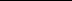 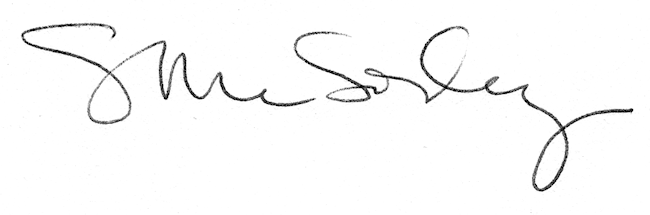 